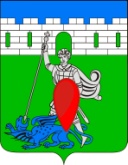 РЕШЕНИЕ Совета Пригородного сельского поселения Крымского района от 22.05.2018	            № 180хутор НовоукраинскийО дополнительном материальном обеспечении лиц, замещавших муниципальные должности и должности муниципальной службы в органах местного самоуправления Пригородного сельского поселения Крымского районаРуководствуясь Федеральными законами от 6 октября 2003 года № 131-ФЗ «Об общих принципах организации местного самоуправления в Российской Федерации», от 2 марта 2007 года № 25-ФЗ «О муниципальной службе в Российской Федерации», от 15 декабря 2001 года № 166-ФЗ «О государственном пенсионном обеспечении в Российской Федерации», от 28 декабря 2013 года № 400-ФЗ «О страховых пенсиях», от 23 мая 2016 года № 143-ФЗ «О внесении изменений в отдельные законодательные акты Российской Федерации в части увеличения пенсионного возраста отдельным категориям граждан», Законами Краснодарского края от 7 июня 2016 года № 3410-КЗ «О внесении изменений в отдельные законодательные акты Краснодарского края» и от 29 декабря 2016 года № 3545-КЗ «О внесении изменений в отдельные законодательные акты Краснодарского края», уставом Пригородного сельского поселения Крымского района, Совет Пригородного сельского поселения Крымского района решил:1.Утвердить Положение о дополнительном материальном обеспечении лиц, замещавших муниципальные должности и должности муниципальной службы в органах местного самоуправления Пригородного сельского поселения Крымского района (приложение).2.Решение Совета Пригородного сельского поселения Крымского района от 07 ноября 2014 года № 04 «Об утверждении Положения о пенсии за выслугу лет лицам, замещавшим муниципальные должности и должности муниципальной службы в Пригородном сельском поселении Крымского района» признать утратившим силу.3.Настоящее решение вступает в силу со дня обнародования и распространяется на правоотношения, возникшие с 1 января 2017 года.Глава Пригородного сельского поселенияКрымского района                                                                                    В.В.ЛазаревПриложение к решению Совета Пригородного сельского поселенияКрымского районаот 22.05.2018  № 180ПОЛОЖЕНИЕо дополнительном материальном обеспечении лиц, замещавших муниципальные должности и должности муниципальной службы в органах местного самоуправления Пригородного сельского поселения Крымского района1.Общие положения1.1.Положение определяет условия предоставления права на дополнительное материальное обеспечение лицам, замещавшим муниципальные должности и должности муниципальной службы в органах местного самоуправления Пригородного сельского поселения Крымского района (далее – дополнительное материальное обеспечение), а также порядок его реализации.1.2.Основные понятия, используемые в настоящем Положении:1)дополнительное материальное обеспечение – ежемесячная денежная выплата за счет средств местного бюджета, право на получение которой определяется в соответствии с условиями и нормами, установленными настоящим Положением, в целях реализации социальных гарантий лиц, замещавших муниципальные должности и должности муниципальной службы в органах местного самоуправления Пригородного сельского поселения Крымского района согласно федеральному, краевому законодательству и уставу Пригородного сельского поселения Крымского района, в связи с прекращением полномочий по муниципальной должности, прекращением муниципальной службы и выходом на государственную пенсию;2)муниципальная должность – должность, устанавливаемая Реестром муниципальных должностей и Реестром должностей муниципальной службы органов местного самоуправления Пригородного сельского поселения Крымского района, уставом Пригородного сельского поселения Крымского района в целях осуществления полномочий органов местного самоуправления, замещаемая на постоянной основе:-путем выборов населения непосредственно, представительным органом местного самоуправления из его состава, представительным органом местного самоуправления из числа кандидатов, представленных конкурсной комиссией по результатам конкурса (глава Пригородного сельского поселения Крымского района, председатель Совета Пригородного сельского поселения Крымского района);3)должность муниципальной службы – должность в органе местного самоуправления, которая образуется в соответствии с уставом Пригородного сельского поселения Крымского района, Реестром муниципальных должностей и Реестром должностей муниципальной службы органов местного самоуправления Пригородного сельского поселения Крымского района, с установленным кругом обязанностей по обеспечению исполнения полномочий органа местного самоуправления или лица, замещающего муниципальную должность;4)стаж муниципальной службы – общая продолжительность периодов осуществления государственной гражданской службы Российской Федерации, государственной службы иных видов и иной деятельности, муниципальной службы.2.Лица, имеющие право на дополнительное материальное обеспечение2.1.Право на дополнительное материальное обеспечение при наличии условий, установленных настоящим Положением, имеют лица, замещавшие:1)муниципальные должности на постоянной основе;2)должности муниципальной службы в органах местного самоуправления Пригородного сельского поселения Крымского района, предусмотренные Реестром муниципальных должностей и Реестром должностей муниципальной службы органов местного самоуправления Пригородного сельского поселения Крымского района, утвержденные Советом Пригородного сельского поселения Крымского района.3.Условия назначения дополнительного материального обеспечения3.1.Дополнительное материальное обеспечение назначается лицам, указанным в разделе 2 настоящего Положения, при наличии всех условий, установленных настоящим разделом.3.2.Дополнительное материальное обеспечение устанавливается к страховой пенсии по старости, к страховой пенсии по инвалидности, назначенным в соответствии с Федеральным законом от 28 декабря 2013 года № 400-ФЗ «О страховых пенсиях», к пенсии по инвалидности, назначаемой в соответствии с Федеральным законом от 15 декабря 2001 года № 166-ФЗ «О государственном пенсионном обеспечении в Российской Федерации», либо к страховой пенсии по старости, назначенной на период до наступления возраста, дающего право на страховую пенсию по старости, в том числе досрочно назначенной в соответствии с Законом Российской Федерации от 19 апреля 1991 года № 1032-1 «О занятости населения в Российской Федерации».3.3.Дополнительное материальное обеспечение не устанавливается лицам, указанным в разделе 2 настоящего Положения, которым в соответствии с законодательством Российской Федерации назначен какой-либо другой вид пенсии, кроме предусмотренных пунктом 3.2 настоящего раздела.3.4.Дополнительное материальное обеспечение назначается лицам, указанным в разделе 2 настоящего Положения, при условии прекращения ими трудовых отношений с органами местного самоуправления Пригородного сельского поселения Крымского района по следующим основаниям:1)прекращение (в том числе досрочно) полномочий лица, замещавшего муниципальную должность, за исключением случаев, предусмотренных абзацами 2, 3 пункта 3.7 и абзацем 2 пункта 3.8 настоящего раздела;2)достижение предельного возраста, установленного для замещения должности муниципальной службы в соответствии с Федеральным законом «О муниципальной службе в Российской Федерации»;3)упразднение (ликвидация) органа местного самоуправления Пригородного сельского поселения Крымского района или сокращение должности муниципальной службы данного органа;4)увольнение с муниципальной службы по собственному желанию в связи с выходом на пенсию или увольнение с муниципальной службы по собственному желанию в период получения пенсии в соответствии с федеральными законами, перечисленными в пункте 3.3 настоящего раздела;5)увольнение с муниципальной службы при условии наличия стажа муниципальной службы не менее 25 лет:а)по собственному желанию;б)в связи с истечением срока трудового договора;в)по соглашению сторон трудового договора.3.5.Дополнительное материальное обеспечение устанавливается лицам, замещавшим муниципальные должности и должности муниципальной службы непосредственно перед увольнением не менее 12 полных календарных месяцев, при наличии стажа муниципальной службы, минимальная продолжительность которого в соответствующем году определяется согласно приложению 4 к настоящему Положению, за исключением случая, установленного пунктом 3.6 настоящего раздела.Дополнительное материальное обеспечение устанавливается также лицам, замещавшим муниципальные должности и должности муниципальной службы, уволенным до истечения 12 полных календарных месяцев по основаниям, предусмотренным подпунктом 3 пункта 3.4 настоящего раздела, при наличии стажа муниципальной службы, минимальная продолжительность которого в соответствующем году определяется согласно приложению 4 к настоящему Положению.3.6.Дополнительное материальное обеспечение по основанию, предусмотренному подпунктом 5 пункта 3.4 настоящего раздела, устанавливается лицам, замещавшим должности муниципальной службы непосредственно перед увольнением с муниципальной службы не менее 7 лет.3.7.Дополнительное материальное обеспечение устанавливается должностным лицам, замещавшим выборные муниципальные должности, перечисленные в Реестре муниципальных должностей и Реестре должностей муниципальной службы органов местного самоуправления Пригородного сельского поселения Крымского района, утвержденных решением Совета Пригородного сельского поселения Крымского района, осуществлявшим свои полномочия на постоянной основе и в этот период достигшим пенсионного возраста или потерявшим трудоспособность.Дополнительное материальное обеспечение не устанавливается лицам, замещавшим выборные муниципальные должности, полномочия которых были прекращены в связи с несоблюдением ограничений, запретов, неисполнением обязанностей, установленных Федеральным законом от 25 декабря 2008 года № 273-ФЗ «О противодействии коррупции», Федеральным законом от 3 декабря 2012 года № 230-ФЗ «О контроле за соответствием расходов лиц, замещающих государственные должности, и иных лиц их доходам», Федеральным законом от 7 мая 2013 года № 79-ФЗ «О запрете отдельным категориям лиц открывать и иметь счета (вклады), хранить наличные денежные средства и ценности в иностранных банках, расположенных за пределами территории Российской Федерации, владеть и (или) пользоваться иностранными финансовыми инструментами».Дополнительное материальное обеспечение не устанавливается лицу, достигшему пенсионного возраста или потерявшему трудоспособность в период осуществления полномочий главы Пригородного сельского поселения Крымского района, в случае, если полномочия указанного лица были прекращены по основаниям, предусмотренным абзацем седьмым части 16 статьи 35, пунктами 2.1, 3, 6-9 части 6, частью 6.1 статьи 36, частью 7.1, пунктами 5-8 части 10, частью 10.1 статьи 40, частями 1 и 2 статьи 73 Федерального закона от 6 октября 2003 года № 131-ФЗ «Об общих принципах организации местного самоуправления в Российской Федерации».3.8.Стаж муниципальной службы, дающий право на установление дополнительного материального обеспечения, устанавливается в соответствии с приложением 1 к настоящему Положению.3.9.За лицами, замещавшими должности муниципальной службы в органах местного самоуправления Пригородного сельского поселения Крымского района, приобретшими право на дополнительное материальное обеспечение в соответствии с решением Совета Пригородного сельского поселения Крымского района от 7 ноября 2014 года № 04 «Об утверждении Положения о пенсии за выслугу лет лицам, замещавшим муниципальные должности и должности муниципальной службы в Пригородном сельском поселении Крымского района», и уволенными со службы до 1 января 2017 года, лицами, продолжающими замещать на 1 января 2017 должности муниципальной службы в органах местного самоуправления Пригородного сельского поселения Крымского района и имеющими на 1 января 2017 года стаж муниципальной службы для назначения дополнительного материального обеспечения не менее 20 лет, лицами, продолжающими замещать на 1 января  2017 года должности муниципальной службы в органах местного самоуправления Пригородного сельского поселения Крымского района, имеющими на этот день не менее 15 лет указанного стажа и приобретшими до 1 января 2017 года право на страховую пенсию по старости (инвалидности) в соответствии с Федеральным законом от 28 декабря 2013 года № 400-ФЗ «О страховых пенсиях», сохраняется право на дополнительное материальное обеспечение в соответствии с решением Совета Пригородного сельского поселения Крымского района от 7 ноября 2014 года № 04 (без учета изменений, внесенных настоящим Решением), «Об утверждении Положения о пенсии за выслугу лет лицам, замещавшим муниципальные должности и должности муниципальной службы в Пригородном сельском поселении Крымского района».За лицами, замещавшими муниципальные должности в органах местного самоуправления Пригородного сельского поселения Крымского района, прекратившими исполнение своих полномочий до 1 января 2017 года, сохраняется право на дополнительное материальное обеспечение в соответствии с Положением «Об утверждении Положения о пенсии за выслугу лет лицам, замещавшим муниципальные должности и должности муниципальной службы в Пригородном сельском поселении Крымского района», утвержденным решением Совета Пригородного сельского поселения Крымского района от 7 ноября 2014 года № 04 (без учета изменений, внесенных настоящим Решением).4.Размер дополнительного материального обеспечения4.1.Лицам, замещавшим муниципальные должности и должности муниципальной службы в органах местного самоуправления Пригородного сельского поселения Крымского района, размер дополнительного материального обеспечения устанавливается в процентах к сумме начисленной страховой пенсии по старости (по инвалидности) и фиксированной выплаты к страховой пенсии (с учетом повышения фиксированной выплаты к страховой пенсии), пенсии по инвалидности либо к сумме начисленной страховой пенсии по старости, назначенной до наступления возраста, дающего право на страховую пенсию по старости, в том числе досрочно назначенной в соответствии с Законом Российской Федерации от 19 апреля 1991 года № 1032-1 «О занятости населения в Российской Федерации», и фиксированной выплаты к страховой пенсии (с учетом повышения фиксированной выплаты к страховой пенсии), а также в процентах от суммы начисленных пенсий лицам, замещавшим муниципальные должности и должности муниципальной службы и получающим страховую пенсию по старости, фиксированную выплату к страховой пенсии (с учетом повышения фиксированной выплаты к страховой пенсии) и пенсии по инвалидности, в размере 60 процентов при осуществлении полномочий по замещаемой должности, стаже муниципальной службы, продолжительность которых в соответствующем году определяется согласно приложению 4 к настоящему Положению, с увеличением на 3 процента за каждый полный год сверх указанного стажа, но не более 80 процентов.5.Назначение и выплата дополнительного материального обеспечения, перерасчет его размера5.1.Назначение дополнительного материального обеспечения, перерасчет его размера осуществляется администрацией Пригородного сельского поселения Крымского района, в любое время после возникновения права на его получение.6.Сроки назначения и пересчета дополнительного материального обеспечения6.1.Дополнительное материальное обеспечение назначается с 1-го числа месяца, в котором подано заявление о его установлении, но не ранее дня возникновения права на него.6.2.Перерасчет дополнительного материального обеспечения в связи с увеличением его размера производится с 1-го числа месяца, в котором наступило право на перерасчет.7.Срок назначения, прекращения или возобновления дополнительного материального обеспечения7.1.Дополнительное материальное обеспечение, установленное к страховой пенсии по старости, страховой пенсии по инвалидности, пенсии по инвалидности, назначенным в соответствии с федеральными законами от 28 декабря 2013 года № 400-ФЗ «О страховых пенсиях», от 15 декабря 2001 года № 166-ФЗ «О государственном пенсионном обеспечении в Российской Федерации», либо к страховой пенсии по старости, назначенной на период до наступления возраста, дающего право на страховую пенсию по старости, в том числе досрочно назначенной в соответствии с Законом Российской Федерации от 19 апреля 1991 года № 1032-1 «О занятости населения в Российской Федерации», назначается на срок назначения пенсии (страховой пенсии по старости, страховой пенсии по инвалидности, пенсии по инвалидности либо страховой пенсии по старости, назначенной до наступления возраста, дающего право на страховую пенсию по старости, в том числе досрочно назначенной).7.2.Выплата дополнительного материального обеспечения приостанавливается в случае поступления лица, получающего дополнительное материальное обеспечение, на должность федеральной государственной службы, государственной гражданской службы Краснодарского края либо муниципальной службы, замещения лицом государственной должности Российской Федерации, государственной должности Краснодарского края, муниципальной должности, замещаемой на постоянной (штатной) основе, с 1-го числа месяца, следующего за месяцем, в котором он избран (назначен) на указанную должность.Лицо, получающее дополнительное материальное обеспечение, в случае наступления одного из событий, предусмотренных пунктом 7.2 настоящего Положения, обязано в 5-дневный срок сообщить об этом в администрацию Пригородного сельского поселения Крымского района.Выплата дополнительного материального обеспечения приостанавливается на основании распоряжения администрации Пригородного сельского поселения Крымского района.Возобновление выплаты дополнительного материального обеспечения производится с 1-го числа месяца, следующего за месяцем, в котором было получено заявление о возобновлении выплаты дополнительного материального обеспечения, но не ранее дня, когда наступило право на возобновление выплаты дополнительного материального обеспечения и оформляется распоряжением администрации Пригородного сельского поселения Крымского района.При этом размер дополнительного материального обеспечения пересчитывается с учетом стажа, приобретенного в период приостановки выплаты дополнительного материального обеспечения в порядке, установленном для первоначального назначения дополнительного материального обеспечения.Лицу, замещавшему муниципальную должность или должность муниципальной службы и имеющему одновременно право на дополнительное материальное обеспечение в соответствии с настоящим Положением, пенсию за выслугу лет, ежемесячное пожизненное  содержание, ежемесячную доплату к пенсии (ежемесячному пожизненному содержанию) или на дополнительное (пожизненное) ежемесячное материальное обеспечение, назначаемые и финансируемые за счет средств федерального бюджета в соответствии с федеральными законами, актами Президента Российской Федерации и Правительства Российской Федерации, а также ежемесячную доплату к пенсии, дополнительное материальное обеспечение, пособие, пенсию за выслугу лет (кроме пособий на детей), устанавливаемые в соответствии с законодательством Краснодарского края или актами органов местного самоуправления, устанавливается дополнительное материальное обеспечение в соответствии с настоящим Положением или одна из иных указанных выплат по его выбору.7.4.Выплата дополнительного материального обеспечения прекращается в случае смерти лица, получавшего дополнительное материальное обеспечение, либо признания его в установленном порядке умершим или безвестно отсутствующим с 1-го числа месяца, следующего за месяцем, в котором наступили перечисленные обстоятельства.Прекращение выплаты дополнительного материального обеспечения, указанного в разделе настоящего Положения, оформляется распоряжением администрации Пригородного сельского поселения Крымского района.8.Порядок назначения и выплаты дополнительного материального обеспечения8.1.Заявление об установлении дополнительного материального обеспечения подается на имя главы Пригородного сельского поселения Крымского района по форме согласно приложению № 2 к настоящему Положению.8.2.К заявлению об установлении дополнительного материального обеспечения прилагаются:-копия паспорта (документа, удостоверяющего личность);-справка органа, осуществляющего пенсионное обеспечение, о виде и размере назначенной (досрочно оформленной) трудовой пенсии по старости (инвалидности) на момент обращения;-копия трудовой книжки и других документов, подтверждающих стаж муниципальной службы;-номер лицевого счета и банковские реквизиты для перечисления пенсии через кредитное учреждение.На основании поступившего заявления и копий документов, подтверждающих стаж муниципальной службы, общий отдел администрации Пригородного сельского поселения Крымского района подготавливает Справку о должностях, периоды службы (работы) которые включаются в стаж муниципальной службы для назначения дополнительного материального обеспечения в органах местного самоуправления Пригородного сельского поселения Крымского района по форме согласно приложению № 3 к настоящему Положению.8.3.Решение об установлении дополнительного материального обеспечения либо об отказе в установлении дополнительного материального обеспечения принимается Комиссией по установлению дополнительного материального обеспечения лицам, замещавшим муниципальные должности и должности муниципальной службы в органах местного самоуправления Пригородного сельского поселения Крымского района, в 30-дневный срок со дня регистрации заявления об установлении дополнительного материального обеспечения с приложением документов, указанных в пункте 8.2. настоящего Положения.Положение о Комиссии по установлению дополнительного материального обеспечения лицам, замещавшим муниципальные должности и должности муниципальной службы в органах местного самоуправления Пригородного сельского поселения Крымского района и ее состав утверждаются постановлением администрации Пригородного сельского поселения Крымского района.Решение об установлении дополнительного материального обеспечения принимается в форме распоряжения администрации Пригородного сельского поселения Крымского района с указанием его размера в процентах от назначенной пенсии по старости (инвалидности) и срока выплаты.В случае отказа в установлении дополнительного материального обеспечения комиссия по установлению и выплате дополнительного материального обеспечения лицам, замещавшим муниципальные должности и должности муниципальной службы в органах местного самоуправления Пригородного сельского поселения Крымского района, извещает об этом заявителя в письменной форме с указанием причин отказа.8.4.Выплата начисленных сумм дополнительного материального обеспечения осуществляется за текущий календарный месяц. Доставка дополнительного материального обеспечения осуществляется через кредитные учреждения Пригородного сельского поселения Крымского района.8.5.Перерасчет размера дополнительного материального обеспечения при изменении размера государственной пенсии в связи с изменением пенсионного законодательства и по другим основаниям производится на основании соответствующей информации Управления Пенсионного фонда Российской Федерации в Крымском районе о размере государственной пенсии, предоставленной заявителем в администрацию Пригородного сельского поселения Крымского района.8.6.Дополнительное материальное обеспечение выплачивается дополнительно к страховой пенсии по старости, страховой пенсии по инвалидности, пенсии по инвалидности либо страховой пенсии по старости, назначенной до наступления возраста, дающего право на страховую пенсию по старости, в том числе досрочно назначенной.9.Финансирование расходов по выплате дополнительного материального обеспечения9.1.Расходы по выплате дополнительного материального обеспечения ежегодно предусматриваются и осуществляются за счет средств бюджета Пригородного сельского поселения Крымского района. 10.Заключительные положения10.1.Гражданам, получавшим до вступления в силу настоящего Положения дополнительное материальное обеспечение, установленное в соответствии решением Совета Пригородного сельского поселения Крымского района от 7 ноября 2014 года № 04 «Об утверждении Положения о пенсии за выслугу лет лицам, замещавшим муниципальные должности и должности муниципальной службы в Пригородном сельском поселении Крымского района», размер дополнительного материального обеспечения определяется по нормам, предусмотренным настоящим Положением.10.2.Граждане, получавшие дополнительное материальное обеспечение в соответствии с решением Совета Пригородного сельского поселения Крымского района от 7 ноября 2014 года № 04 «Об утверждении Положения о пенсии за выслугу лет лицам, замещавшим муниципальные должности и должности муниципальной службы в Пригородном сельском поселении Крымского района» и не попадающие под действие настоящего Положения, сохраняют право на получение ранее назначенного дополнительного материального обеспечения в установленных размерах.При назначении гражданам вышеуказанной категории пенсии за выслугу лет, ежемесячного пожизненного содержания, ежемесячной доплаты к пенсии (ежемесячному пожизненному содержанию) или дополнительного (пожизненного) ежемесячного материального обеспечения, финансируемых за счет средств федерального бюджета в соответствии с федеральными законами, актами Президента Российской Федерации и Правительства Российской Федерации, а также ежемесячных доплат к пенсии, дополнительного материального обеспечения, пособия, пенсии за выслугу лет (кроме пособий на детей), установленных в соответствии с законодательством Краснодарского края или актами органов местного самоуправления, выплата дополнительного материального обеспечения прекращается.10.3.В случае, если получателю излишне выплачены суммы дополнительного материального обеспечения, проводится зачет указанных сумм при последующих платежах. Если выплата дополнительного материального обеспечения прекращена, то излишне выплаченная сумма может быть внесена добровольно, а в случае отказа – взыскана в судебном порядке.10.4.Споры, возникающие при назначении, перерасчете и выплате дополнительного материального обеспечения лицам, указанным в разделе 2 настоящего Положения, рассматриваются Комиссией по установлению стажа работы муниципальным служащим администрации Пригородного сельского поселения Крымского района.В случае принятия Комиссией решения об отказе в удовлетворении заявления, заявитель вправе обжаловать его в судебном порядке в соответствии с действующим законодательством Российской Федерации.Заместитель главы Пригородного сельского поселенияКрымского района                                                                          Г.П.ШколкоПРИЛОЖЕНИЕ № 1к Положению о дополнительномматериальном обеспечении лиц,замещавших муниципальные должностии должности муниципальной службыв органах местного самоуправленияПригородного сельского поселенияКрымского районаПЕРЕЧЕНЬдолжностей, периоды службы (работы) в которых включаютсяв стаж муниципальной службы для назначения дополнительного материального обеспечения1.Должности муниципальной службы (муниципальные должности муниципальной службы) в соответствии с Реестром должностей муниципальной службы в Краснодарском крае.2.Муниципальные должности с 28 августа 1995 года в соответствии с Реестром муниципальных должностей в Краснодарском крае.3.Государственные должности Российской Федерации, предусмотренные Конституцией Российской Федерации, федеральными законами, законами Российской Федерации и законами РСФСР.4.Государственные должности Краснодарского края и государственные должности иных субъектов Российской Федерации.5.Должности государственной гражданской службы, воинские должности и должности правоохранительной службы (государственные должности государственной службы) в соответствии с реестрами должностей государственной гражданской службы.6.Периоды работы на должностях руководителей и специалистов по 31 декабря 1991 года:а)в аппарате Президента СССР, аппаратах президентов союзных республик;б)в Верховном Совете СССР, Президиуме Верховного Совета СССР, Верховных Советах и президиумах Верховных Советов союзных и автономных республик, краевых и областных Советах народных депутатов (Советах депутатов трудящихся), Советах народных депутатов (Советах депутатов трудящихся) автономных областей, автономных округов, районных, городских, районных в городах, поселковых и сельских Советах народных депутатов (Советах депутатов трудящихся);в)в Совете Министров СССР, Кабинете Министров СССР, Комитете по оперативному управлению народным хозяйством СССР, Межреспубликанском (Межгосударственном) экономическом комитете, органах государственного управления при них, Советах Министров (правительствах) союзных и автономных республик, исполнительных комитетах краевых и областных Советов народных депутатов (Советов депутатов трудящихся), исполнительных комитетах Советов народных депутатов (Советов депутатов трудящихся) автономных областей и автономных округов, исполнительных комитетах районных, городских, районных в городах, поселковых и сельских Советов народных депутатов (Советов депутатов трудящихся);г)в министерствах и ведомствах СССР, союзных и автономных республик и их органах управления на территории СССР, в дипломатических, торговых представительствах и консульских учреждениях СССР и союзных республик, представительствах министерств и ведомств СССР за рубежом, а также в постоянном представительстве СССР в Совете Экономической Взаимопомощи, аппарате и органах Совета Экономической Взаимопомощи, в иных международных организациях за рубежом, в которых граждане бывшего СССР представляли интересы государства;д)в Комитете конституционного надзора СССР, Контрольной палате СССР, органах народного контроля, органах государственного арбитража, а также в судах и органах прокуратуры СССР, Вооруженных Силах СССР, органах и войсках КГБ СССР и МВД СССР, таможенных органах СССР;е)в Советах народного хозяйства;ж)в аппаратах центральных профсоюзных органов СССР, профсоюзных органов союзных республик, краев, областей, районов, городов, районов в городах, на освобожденных выборных должностях в этих органах, а также на освобожденных выборных должностях в профсоюзных комитетах органов государственной власти и управления.7.Периоды работы на должностях руководителей и специалистов с 1 января 1992 года:а)в Администрации Президента Российской Федерации;б)в федеральных органах государственной власти и их аппаратах, территориальных органах федеральных органов исполнительной власти, в дипломатических, торговых представительствах и консульских учреждениях Российской Федерации, а также в представительствах федеральных органов исполнительной власти за рубежом, в интеграционных межгосударственных органах, созданных российской стороной совместно с государствами-участниками Содружества Независимых Государств, в международных организациях, в которых граждане Российской Федерации представляли интересы государства;в)в Совете Безопасности Российской Федерации и его аппарате;г)в Центральной избирательной комиссии Российской Федерации и ее аппарате;д)в Счетной палате Российской Федерации и ее аппарате;е)в Контрольно-бюджетном комитете при Верховном Совете Российской Федерации;ж)в органах государственной власти субъектов Российской Федерации и иных государственных органах, образованных в соответствии с конституциями (уставами) субъектов Российской Федерации;з)в органах государственной власти и управления автономных республик, в местных органах государственной власти и управления (краевых и областных Советах народных депутатов, Советах народных депутатов автономных областей, автономных округов, районных, городских, районных в городах, поселковых и сельских Советах народных депутатов и их исполнительных комитетах);и)в органах государственного арбитража, судах и органах прокуратуры;к)в аппаратах центральных профсоюзных органов Российской Федерации, профсоюзных органов субъектов Российской Федерации, на освобожденных выборных должностях в городских, районных, районных в городах профсоюзных органах, в профсоюзных комитетах органов государственной власти;л)в специальных временных органах, во временных федеральных государственных органах, временных федеральных органах исполнительной власти, образованных для осуществления режима чрезвычайного положения и (или) для координации работ по ликвидации обстоятельств, вызвавших введение в соответствии с законодательством Российской Федерации чрезвычайного положения на соответствующей территории Российской Федерации и особого управления этой территорией, в аппаратах - представительствах полномочных (специальных) представителей Президента Российской Федерации, назначенных для координации деятельности органов государственной власти по проведению восстановительных работ, урегулированию конфликта на соответствующей территории Российской Федерации, а также во временных специальных органах управления территорией, на которой введено чрезвычайное положение, в федеральных органах управления такой территорией.8.Периоды работы на должностях руководителей и специалистов до  14 марта 1990 года:а)в ЦК КПСС, ЦК КП союзных республик, крайкомах, обкомах, окружкомах, райкомах, горкомах и их аппаратах, а также парткомах органов государственной власти и управления;б)в аппаратах ЦК ВЛКСМ, ЦК ЛКСМ союзных республик, крайкомов, обкомов, райкомов, горкомов, а также в комитетах ВЛКСМ органов государственной власти и управления.9.Периоды работы на должностях руководителей и специалистов в органах местного самоуправления с 26 октября 1993 года по 28 августа 1995 года.10.Периоды военной службы в порядке, установленном федеральным законом, службы в таможенных органах, органах налоговой полиции, органах государственной безопасности, органах внутренних дел и иных правоохранительных органах.11.Работы (службы) специалистов на должностях руководителей государственных и муниципальных организаций, в совокупности не превышающие 5 лет, опыт и знания по которой были необходимы для выполнения обязанностей по замещавшейся должности муниципальной службы и муниципальной должности.Заместитель главыПригородного сельского поселенияКрымского района                                                                           Г.П.ШколкоПРИЛОЖЕНИЕ № 2к Положению о дополнительномматериальном обеспечении лиц,замещавших муниципальные должностии должности муниципальной службыв органах местного самоуправленияПригородного сельского поселенияКрымского районаГлаве Пригородного сельского поселенияКрымского района________________________________(инициалы и фамилия)от	(фамилия, имя, отчество заявителя)________________________________(наименование должности заявителя на день увольнения)________________________________(наименование органа местного самоуправления, из которого он уволился)домашний адрес	____________________________________________________________________номер телефона	ЗАЯВЛЕНИЕВ соответствии с Положением о дополнительном материальном обеспечении лиц, замещавших муниципальные должности и должности муниципальной службы в органах местного самоуправления Пригородного сельского поселения Крымского района, прошу назначить мне, замещавшему(й) должность___________________________________________________________________,(наименование должности)дополнительное материальное обеспечение.Страховую пенсию по старости (инвалидности) получаю в ___________________________________________________________________(наименование территориального управления Пенсионного фонда Российской Федерации)Дополнительное материальное обеспечение прошу перечислять в ______________________________________________________________________________________________________________________________________(наименование кредитного учреждения)№	 на мой текущий счет № ________________________ ___________________________________________________________________«	»	г.	(подпись заявителя)Обязуюсь сообщить в течение 5 дней в администрацию Пригородного сельского поселения Крымского района о:- прохождении мною государственной гражданской или муниципальной службы;- получении дополнительного материального обеспечения к государственной пенсии, производимого за счет средств федерального, краевого и (или) местного бюджета.«____»__________	20___г.	            	     (подпись заявителя)Заместитель главы Пригородного сельского поселенияКрымского района 							      	          Г.П.ШколкоСПРАВКАо должностях, периоды службы (работы) в которых включаютсяв стаж муниципальной службы для назначения дополнительного материального обеспечения в органах местного самоуправления Пригородного сельского поселения Крымского района____________________________________________________________________(фамилия, имя, отчество)замещавшего должность ______________________________________________       (наименование должности)Главный специалист администрацииПригородного сельского поселенияКрымского района				___________		____________ 							       подпись                                                   ФИОМ.П.						          «____» ___________20___г.Заместитель главы Пригородного сельского поселенияКрымского района 							    	            Г.П.ШколкоСТАЖмуниципальной службы для назначения дополнительного материального обеспеченияЗаместитель главы Пригородного сельского поселенияКрымского района                                                                                        Г.П.ШколкоПРИЛОЖЕНИЕ № 3к Положению о дополнительном материальном обеспечении лиц, замещавших муниципальные должности и должности муниципальной службы в органах местного самоуправления Пригородного сельского поселения Крымского района№ п/пДата зачисления надолжность муниципальной службыДата увольнения с должностимуниципальной службыЗамещаемая должностьНаименование организацииПродолжительность муниципальной, государственной службы (работы)Продолжительность муниципальной, государственной службы (работы)Продолжительность муниципальной, государственной службы (работы)№ п/пДата зачисления надолжность муниципальной службыДата увольнения с должностимуниципальной службыЗамещаемая должностьНаименование организациилетмесяцевднейВсего:ПРИЛОЖЕНИЕ № 4к Положению о дополнительном материальном обеспечении лиц, замещавших муниципальные должности и должности муниципальной службы в органах местного самоуправления Пригородного сельского поселения Крымского районаГод назначения дополнительного материального обеспечения Стаж для назначения дополнительного материального обеспеченияв соответствующем году201715 лет 6 месяцев201816 лет201916 лет 6 месяцев202017 лет202117 лет 6 месяцев202218 лет202318 лет 6 месяцев202419 лет202519 лет 6 месяцев2026 и последующие годы20 лет